TRUY MÔN CẢNH HUẤNQUYỂN 9SAÉC VAÊN CUÛA HOAØNG ÐEÁ CAO TOÅ ÐÔØI TUØY.Hoaøng Ñeá kính hoûi Thieàn sö Trí Nghi ôû chuøa Quang Traïch: Traåm raát kính tin toân troïng Phaät giaùo. Thuôû xöa, luùc thôøi nhaø Chu, huûy hoaïi Phaät phaùp. Nay traãm phaùt taâm laäp nguyeän hoä trì Tam baûo, thoï maïng baèng trôøi, laïi nöông nhôø thaàn löïc chö Phaät ñeå cho baùnh xe chaùnh phaùp xoay trôû laïi, chuùng sinh möôøi phöông ñeàu ñöôïc lôïi ích ñeå trình baøy laïi söï ngöôïc loaïn baïo taøn cuûa chuùng, phöông Ñoâng traêm hoï laøm vieäc naëng nhoïc khoå khoâng keå xieát. Cho neân vaâng leänh töôùng ra traän ñeå tröø haïi cho daân. Ñaát Ngoâ Vieät nay ra leänh laøm cho bình yeân cho ñaïo tuïc ñöôïc an oån, thaät môùi vöøa yù traãm. Traãm toân suøng chaùnh phaùp cöùu giuùp muoân daân, muoán laøm cho ruoäng phöôùc coøn maõi, röôøng coät voâ cöïc. Sö ñaõ rôøi moái raøng buoäc ôû ñôøi, tu roài giaùo hoùa ngöôøi mong ñöôïc taêng tieán. Haïnh cuûa taêng giöõ chaët giôùi caám, laøm cho ngöôøi nhìn thaáy ñeàu khaâm phuïc, nghe ñeán aét sinh thieän, môùi laø taâm giuùp ñôõ cho ñaïo lôùn. AÁy laø nhieäm vuï cuûa ngöôøi xuaát gia. Neáu thaân vaøo ñaïo maø taâm nhieãm traàn tuïc thì khoâng phaûi laø loaïi haøm sinh. Khoâng nôi nöông töïa, e raèng cöûa dieäu phaùp seõ bò phæ baùng trôû laïi, phaûi khuyeân nhaéc nhau ñeå ñoàng vôùi taâm cuûa traåm, ngaøy xuaân saùng daàn, ñaïo theå môùi thích hôïp. Ngaøy 16 thaùng gieâng nieân hieäu Khai Hoaøng naêm thöù 10 noäi laïi leänh an bình coâng thaàn Lyù Ñöùc Laâm, noäi laïi thò lang vuõ an töû thaàn Lyù Nguyeân Thaùo phuïng, noäi söû xaù nhaân Buøi Cuû vaâng haønh. Taán Vöông Thoï Boà-taùt giôùi Sôù.Söû trì tieát thöông truï Quoác Thaùi UÛy Coâng Döông Chaâu Toång Quaûng Chö Quaân Sö Döông Chaâu thích laïi Phoå Höông. Ñeä töû Döông Quaûng cuùi ñaàu ñaûnh leã chö Phaät ba ñôøi boån Sö Thích-ca Nhö Lai neân giaùng xuoáng coõi naøy, boå xöù Di-laëc, taát caû toân kính voâ löôïng Phaùp baûo, Sô taâm trôû leân Kim cöông, trôû xuoáng Chö Toân, ñaïi quyeàn ma-ha-taùt-ñoûa. Bích chi, Duyeân giaùc, Ñoäc giaùc minh ngoä, hai möôi baûy Hieàn Thaùnh thaø taâmñaïo nhaõn, cho ñeán ba coõi toái ñænh, hai möôi taùm Phaïm Vöông, thieân töû ñeá thích, thieân chuû, saùu taàng trôøi coõi Duïc, boán vò vua trôøi, trôøi tieân roàngthaàn bay leân, hieän aån, giöõ gìn theá giôùi laøm lôïi ích lôùn, giöõ phaùp, veä phaùp, phoøng thaân hoâ maïng, hoä tònh giôùi coù voâ löôïng thieân thaàn ñieàu nguyeän trong khoaûng moät nieäm nöông oai thaàn Phaät ñeàu hoäi hoïp ôû ñaïo traøng, chöùng minh ñeä töû theä nguyeän, nhieáp thoï coâng ñöùc cuûa ñeä töû vì thöùc aùm maø sinh khôûi, töùc laø taùnh Nhö Lai. Voâ minh ñoïa xuoáng voán chöa coù aûnh. Lyù soá quy veà, vaät cuøng cöïc thì traùi ngöôïc. Muoán hieån quaû töông lai thì phaûi tích chöùa nhaân hieän taïi. Laø Ñieàu ngöï Theá huøng ñaày ñuû vöôït qua sinh töû, coû caây laøm theû khoâng theå ñeám xueå, haèng sa taäp khôûi vöõng chaéc khoù nghó baøn, nhieãm saâu traàn lao môùi coù theå chaùn lìa, Phaùp Vöông khaûi vaän voán hoùa Boà-taùt thì nhö maët trôøi moïc tröôùc heát chieáu leân nuùi cao, tuøy theo caên cô, nghi quyeàn laøm phöông tieän. Nhö caùc doøng kia ñeàu chaûy veà bieån lôùn. Ñeä töû gaéng chöùa nhoùm ñieàu laønh ñeå sinh vaøo hoaøng gia, ñöôïc söï daïy doã cuûa gia ñình, laøm phöôùc boãng choác chuoâng dieäu cô ngoä, theïn nuùi cao laïi ñöôøng nhoû, öa thích daïo nôi Ñaïi thöøa, cöôøi nghæ ngôi nôi hoaù thaønh, theä laøm chieác thuyeàn qua bôø kia. Nhöng baäc khai só muoân haïnh giôùi thieän laøm ñaàu, Boà-taùt thoï möôøi ñieàu laønh chuyeân trì laø treân heát, baûo xaây döïng cung thaát chaéc chaén phaûi coù neàn moùng, neáu khoâng laøm neàn thì khoâng theå thaønh laäp ñöôïc, phí coâng voâ ích. Göôïng laïi nghe ñieàu ñoù. Moân Khoång Laõo thích ñieàu laø ngöôøi ñöôïc un ñuùc, neáu khoâng coù khuoân pheùp oai nghi thì ai seõ kính ngöôõng, thaät laø Thích-ca Naêng Nhaân voán  laø Hoøa thöôïng, Vaên-thuø-sö-lôïi voán laøm Xaø-leâ maø nhaát ñònh phaûi nöông vaøo thaày ngöôøi maø hieån lôøi truyeàn trao cuûa baäc Thaùnh, töø gaàn ñeán xa caûm maø thoâng. Taùt-ñaø-ba-luaân ñuïc tuûy xöông maø khoâng kieät söùc, ñoàng töû Thieän Taøi queân thaân nôi phaùp giôùi, Kinh coù vaên roõ raøng, daùm nhôù noùi, tin saâu lôøi Phaät, vaâng theo lôøi Phaät daïy. Thieàn sö Thieân Thai Trí Khaûi nghó laø baäc taøi gioûi trong Phaät phaùp, ñoàng chaân xuaát gia. (1087) giôùi chaâu troøn saïch, tuoåi treû maø nöôùc ñònh laéng trong, nhaân ñònh maø phaùt tueä, bieän taøi voâ ngaïi, tröôùc ngöôøi, khieâm cung baäc treân, tieáng taêm vang khaép, moïi ngöôøi ñeàu bieát. Ñeä töû sôû dó thaønh taâm kính caån, thöôøng sôï duyeân sai; gaëp caùc löu naïn, cuõng ñaõ ñeán ñöôøng döùt taâm hoaùt nhieân, vaø vaïch ñaùm maây muø, chæ tieâu tröø phieàn naõo. Kính caån nay ngaøy 23 thaùng 11 nieân hieäu Khai Hoaøng naêm thöù 11 Toång Quaûn Kim Thaønh thieát ñaõi moät ngaøn vò Taêng duøng côm ñaïm baïc, kính leã Thieàn sö trao giôùi Boà-taùt. Giôùi goïi laø hieáu, cuõng goïi laø cheá chæ, phöông tieän trí ñoä quay veà phuïng thôø ngoâi vua. Laáy phöôùc cao quyù naøy phuïng thôø Hoaøng haäu chí toân, laøm ñaïi trang nghieâm, ñoàng vôùi loøng töø cuûa Ñöùc Nhö Lai, loøng yeâu thöông cuûa chö Phaät ñeàu xem boán loaøi sinh nhö con moät. Ñeä töû ngaøy nay gieo nghieäp La-haàu (gieo nhaân laønh), ñôøi ñôøi kieáp kieáp laïi sinh vaøo nhaø Phaät,nhö taùm ngöôøi con Vöông töû vaøo thôøi Ñöùc Phaät nhaät Nguyeät Ñaêng Minh, nhö möôøi saùu vò sa-di cuûa Ñöùc Phaät Ñaïi Thoâng Trí Thaéng, quyeán thuoäc nhaân duyeân phaùp thaønh baïn löõ, ñeàu ra khoûi doøng höõu laäu ñeán ñaát voâ tri. Bình quaân saùu ñoä, ñieàm hoøa boán ñaúng, chuùng sinh voâ taän, ñoä thoaùt khoân cuøng, keát taêng-na ôû thæ taâm, duøng ñaïi bi ñeå cöùu choã naïn, xa hôn nöõa laø nhö phaùp giôùi, roát raùo nhö hö khoâng, thaønh töïu ñaày ñuû, ñeàu maõn bieån nguyeän Döông Quaûng kính leã.Thieàn sö Sôn Laõng ôû Taû Kheâ thuoäc Vuï Chaâu vôùi Ñaïi Sö Vónh Gia ôû nuùi. Töø luùc ñeán Linh Kheâ taâm yù khoan khoaùi, ñænh nuùi cao thaáp choáng tích tröôïng du phöông; thaát ñaù, khaùm ñaù lau chuøi an toïa, thoâng xanh nöôùc bieác traêng saùng töï sinh, vöôïn huù ngaâm daøi xa gaàn ñeàu nghe, ñaàu böøa laøm goái coû khoâ laøm neäm; treân ñôøi caïnh tranh nhaân ngaõ. Taâm ñòa chöa ñaït môùi ra nhö theá, coøn coù taác boùng nguyeän duõ loøng hoûi nhau.Thö Vónh Gia Ñaùp: töø khi bieát nhau ñeán nay ñaõ maáy naêm roài, khi taâm xa maø muoán gaàn laïi thaønh nhoïc, boãng nhieân nhaän ñöôïc thö gôûi ñeán thaät khoâng lo nghó; khoâng tín sau naøy ñaïo theå nhö theá naøo, phaùp vò giuùp thaàn neân vui thanh tònh, thoâ ñöôïc kòp thôøi khaâm phuïc aâm ñöùc, khoâng noùi coù theå thuaät, thöøa tieát thaùo ôû moät mình nôi u thaâm, maát tích nhaân gian aån hình khe nuùi, caét ñöùt thaân baèng ñeán nôi choã chim thuù daïo chôi, suoát ñeâm mieân mieân, troïn ngaøy vaéng laëng, thaáy nghe ñeàu döùt, taâm luïy roãng rang, ôû moät mình nôi nuùi vaéng, ngoài döôùi goác caây, döùt heát raøng buoäc, ñaïo thaønh hôïp nhö. Nhöng maø chaùnh ñaïo vaéng laëng, tuy coù tu maø khoù hoäi; boïn taø quaáy nhieãu, khoâng quen maø deã thaân, neáu khoâng bieát kheá hôïp Toâng huyeàn, thöïc haønh hôïp vôùi ñöôøng chaân, thì chöa theå caâu thuùc ôû nôi u thaâm, töï cho laø moät ñôøi hay sao? Neân phaûi hoûi khaép baäc tieân tri, cuùi mình thaønh khaån, khoanh tay co goái, söûa yù nghieâm thaân, ngaøy ñeâm queân maát, töø ñaàu ñeán cuoái kính thaønh khaùt ngöôõng, chieát phuïc thaân mieäng, kieâu caêng ñaõi maïn khoâng quay laïi nhìn hình haøi, chuyeân tinh chí ñaïo coù theå goïi laø laéng thaàn löïc taác vuoâng hay sao? Heã muoán tìm dieäu tìm huyeàn, thaät khoâng deã daøng, quyeát choïn thöù lôùp löôùt nheï treân nöôùc, chaéc chaén phaûi nghieâm tai maét maø vaâng theo huyeàn aâm; nghieâm ngaët tình traàn maø thöôûng thöùc caùi u huyeàn, queân lôøi, laëng yeáu chæ, röûa luïy aên huyeàn, chieáu sôï raùng theo khoâng laïm moät sôïi toùc. Nhö theá môùi coù theå aån hình nôi khe nuùi, vaéng laëng heát caùc luïy.Hoaëc loái taâm chöa thoâng, nhìn vaät thaønh vöôùng maéc, maø muoán traùnh oàn naùo, caàu tìm tónh laëng, troïn ñôøi chöa coù phöông höôùng, huoáng chi laø röøng saâu thaêm thaúm, nuùi cao voøi voïi, chim thuù keâu la, tuøng truùc um tuøm, suoái ñaù chanh vanh, gioù heo huùt thoåi, buïi caây quaán quyùt, maâymuø quyeän nhau, tieát vaät suy vinh, saùng toái qua nhanh. Nhöõng thöù aáy haù chaúng phaûi laø huyeân taïp ö? Neân bieát kieán hoaëc coøn vöông, chaïm vieäc khoâng giaûi quyeát ñöôïc. Cho neân tröôùc phaûi hoïc ñaïo, sau ñoù môùi ôû nuùi. Neáu chöa bieát ñaïo maø ôû nuùi tröôùc thì chæ thaáy nuùi maø queân ñaïo. Neáu chöa ôû nuùi maø bieát ñaïo tröôùc thì chæ thaáy ñaïo maø queân nuùi. Queân nuùi thì taùnh ñaïo tinh thaàn vui veû, queân ñaïo thì hình nuùi laøm hoa maét. Bôûi vaäy, thaáy ñaïo queân nuùi, thì nhaân gian cuõng vaéng laëng, ngöôøi thaáy nuùi queân ñaïo thì trong nuùi cuõng laø choã huyeân naùo. Nhaát ñònh coù theå hieåu roõ aám voâ ngaõ, voâ ngaõ thì ai laø ngöôøi truï ôû nhaân gian. Neáu bieát aám nhaäp nhö hö khoâng, hö khoâng nhoùm laïi thì khaùc gì hang nuùi. Nhö ba ñoäc aáy chöa döùt, saùu traàn coøn vöôùng, thaân taâm töï maâu thuaãn nhau, ñaâu coù lieân quan ñeán huyeân naùo vaéng laëng cuûa ngöôøi vaøo nuùi.Taùnh ñaïo roãng rang, muoân vaät voán khoâng luïy, chaân töø bình ñaúng, saéc thanh ñaâu coù gì chaúng phaûi laø Ñaïo?Chæ nhaân caùi thaáy maø ñieân ñaûo meâ hoaëc sinh khôûi, trôû thaønh troâi laên trong ba coõi. Neáu hieåu roõ caûnh khoâng thaät coù, gaëp vieäc gì cuõng ñeàu laø ñaïo traøng. Roõ bieát voán khoâng cho neân khoâng duyeân maø chieáu, vieân dung phaùp giôùi meâ hoaëc ñaâu khaùc, vì haøm linh maø phaân bieät bi caûm, töùc töôûng nieäm maø roõ trí, trí sinh thì phaùp phaûi vieân chieáu. Lìa caûnh laøm sao maø quaùn bi. Bi trí lyù hôïp thoâng, traùi vôùi lyù sinh laáy gì ñeå ñoä. Ñoä heát chuùng sinh maø loøng bi lôùn lao, chieáu cuøng caûnh, duøng trí vieân. Trí vieân thì im laëng oàn naùo ñoàng quaùn. Loøng bi lôùn thì oaùn thaân ñeàu cöùu. Nhö theá thì ñaâu nhôø vaøo ôû laâu trong nuùi hang, tuøy choã maëc duyeân ö. Huoáng chi laø phaùp phaùp vieân dung, taâm taâm vaéng laëng, voán töï chaúng thaät coù thì ai göôïng noùi khoâng, ñaâu oàn naùo coù theå oàn naùo. Vaéng laëng naøo cuõng coù theå vaéng laëng. Neáu bieát vaät ngaõ ñeàu laø moät, taát caû ñeàu laø ñaïo traøng, thì ñaâu coù theo oàn naùo ôû nhaân gian, soáng vaéng laëng nôi nuùi hang. Bôûi theá boû ñoäng, caàu tòch laø gheùt cuøm maø öa xích. Lìa oaùn caàu thaân laø chaùn caùi chuoàng maø thích caùi loàng. Neáu thích vaéng laëng ôû nôi oàn naùo thì chôï buùa ñeàu laø choã an toïa. Thaønh ra traùi vôùi thu nhaän, thuaän vôùi oaùn traùch, laø do baïn laønh. Nhö theá thì cöôùp ñoaït, huûy nhuïc ñaâu töøng chaúng phaûi Boån sö ta, keâu la oàn naùo ñeàu laø vaéng laëng. Neân bieát, ñaïo nhieäm maàu voâ hình, muoân töôïng khoâng traùi vôùi goác aáy, chaân nhö tòch dieät, caùc tieáng vang khoâng khaùc nguoàn aáy. Meâ thì kieán ñaûo meâ hoaëc sinh khôûi, ngoä thì nghòch thuaän khoâng khaùc. Xeùt kyõ thì vaéng laëng chaúng thaät coù, do duyeân hoäi hoïp maø sinh ra. Nuùi cao chaúng theå khoâng hoaïi, duyeân taùn  thì seõ dieät. Dieät ñaõ chaúng phaûi dieät thì laáy gì dieät dieät, sinh ñaõ khoâng sinh laáy gì sinh ra sinh. Sinh dieät ñaõ doái, töôùng thaät thöôøng truï. Bôûi theánöôùc ñònh cuoàn cuoän, ñaâu coù nieäm traàn maø khoâng röûa. Ñeøn trí roõ raøng ñaâu coù maây meâ hoaëc maø khoâng tröø. Traùi thì saùu ñöôøng tuaàn hoaøn. Hoäi thì ba ñöôøng quay ra. Nhö theá thì ñaâu khoâng traùi vôùi thuyeàn tueä maø daïo trong bieån phaùp, muoán ngoài xe truïc laïi gaõy trong hang nuùi ö? Neân bieát vaät loaïi loän xoän maø taùnh noù laø moät. Nguoàn linh vaéng laëng, khoâng chieáu maø bieát, thaät töôùng thieân chaân trí linh chaúng taïo. Ngöôøi meâ goïi laø maát, ngöôøi ngoä goïi laø ñöôïc. Ñöôïc maát ôû ngöôøi, ñaâu lieân quan ñeán ñoäng tónh, thí nhö ngöôøi chöa bieát cheøo thuyeàn maø muoán oaùn nöôùc quanh co ö? Neáu kheùo bieát huyeàn Toâng, hö taâm kheá hôïp, ñoäng tónh thöôøng nhieân, noùi laëng haèng theo khuoân pheùp. Vaéng laëng coù choã trôû veà, ñieàm nhieân khoâng xen hôû. Nhö theá thì môùi coù theå ngao du hang nuùi, thong dong nôi ñoàng noäi, yeân vui nôi uy nghi, vaéng laëng ñeán tim gan. Ñieàm ñaïm döùt beân trong, taûn maùt khôûi beân ngoaøi. Thaân naøy döôøng nhö caâu neä, taâm naøy döôøng nhö thö thaùi, hieän hình dung nôi trôøi ñaát, aån u linh nôi phaùp giôùi. Nhö theá thì öùng coû coù caûm, ñöông nhieân khoâng chuaån ñònh, nhaân tin löôïc ñeàu naøy ngoaøi ra thì do ñaâu. Neáu chaúng phaûi ñoàng chí höôùng thì ñaâu daùm khinh xuùc. An tònh luùc nhaøn taïm suy nghó, toâi haún noùi cuoàng khoâng ñuùng, xem xong neân ñoát, khoâng tuyeân noùi. Ñoàng laø baïn Huyeàn Giaùc kính leã. (1088)Vaên saùm hoái cuûa Phaùp sö Thieân Thai Vieân: Toâi nghó raèng töø voâ thæ kieáp ñeán nay, maát ñi taùnh troøn saùng theo traàn lao, ra soáng vaøo cheát chòu luaân hoài, thay hình ñoåi daïng gaëp nhieàu khoå sôû. Kieáp tröôùc ít laøm vieäc laønh, sinh leân laøm ngöôøi, ñöôïc gaëp chaùnh phaùp coøn soùt laïi maø xuaát gia, maëc aùo nhuoäm, caïo toùc laøm sa-moân, huûy giôùi phaù trai nhieàu toäi loãi, hoaïi sinh haïi vaät khoâng moät nieäm töø, aên thòt caù ñeå caáp döôõng cho taám thaân oâ ueá naøy, taøi saûn thöùc aên cuûa moïi ngöôøi tha hoà xaâm ñoaït, töï duyeân cuûa Tam baûo thöôøng duøng laãn loän, taø maïng aùc caàu khoâng thoûa maõn, ham daâm, thích röôïu caøng hoang ñaõng meâ muoäi. Khinh Phaät cheâ Taêng, phæ baùng Ñaïi thöøa, traùi nghóa coâ thaân, huûy baùng sö tröôûng, vaên trau chuoát quaù ñaùng ñeå phoâ döông ñöùc cuûa mình, vui möøng khi thaáy ngöôøi bò tai hoïa, che laáp taøi naêng cuûa ngöôøi, hö cuoáng (doái) khinh cheâ ñeå caïnh tranh danh lôïi. Ñaáu tranh phaûi quaáy, tranh nhaân ngaõ, nieäm aùc nghó taø khoâng taïm döùt. Traïo cöû taùn loaïn chaúng heà döøng, phan theo nhaân söï caøng tinh chuyeân, trì tuïng kinh Phaät chæ khoán khoå. Ngoaøi hieän oai nghi theâm doái traù, trong khôûi ngaõ maïn laïi sô cuoàng, löôøi bieáng nhaùc tu tuøy yù nguõ keo kieät, ganh gheùt tham lam khoâng hoå theïn, ruoäng hoang goác ueá laøm sao duøng, bieån lôùn xaùc noåi khoâng ngöøng laâu, ñaõ khoâng coù moät ñieàu laønh laøm lö löông cho baûn thaân, chaéc chaén ñoïa ba ñöôøng, chòu caùc khoå, kính mongBoån Sö Voâ Löôïng Thoï, Quaùn AÂm Theá Chí Thaùnh hieàn Taêng, ñoàng duøng oai quang khaép chieáu soi, cuøng thaàm gia hoä ñeå cöùu khoå, voâ thæ ñeán nay taïo toäi chöôùng, caùc toäi loãi saùu caên ba nghieäp moät nieäm troøn saùng toäi taùnh khoâng, ñoàng vôùi phaùp giôùi ñeàu thanh tònh.Vaên phaùt nguyeän:Con nguyeän troïn ñôøi khoâng coù nieäm khaùc, Phaät A-di-ñaø chæ theo Ngaøi, taâm taâm thöôøng nieäm aùnh ngoïc saùng, nieäm nieäm khoâng rôøi saéc töôùng vaøng. Neáu con coøn aên thòt chuùng sinh, uoáng röôïu haønh daâm gaây loãi laàm, hieän ñôøi ñoïa vaøo nguïc a-tyø, muoân kieáp ñoàng soâi nuoát saét noùng, con nguyeän qua ñôøi khoâng beänh khoå, bieát tröôùc giôø giaác khoâng hoân meâ, goác laønh tueä nieäm theâm saùng suoát, nôï nghieäp ma oaùn ñeàu vaéng laëng, höông thôm nhaïc trôøi khaép hö khoâng, ñieän baùu ñaøi vaøng nghó lieàn hieän, ñích thaân thaáy Phaät voâ löôïng Quang, taát caû Thaùnh hieàn ñoàng tieáp daãn, trong saùt-na ñaõ veà Cöïc laïc, lieàn nghe phaùp maàu ngoä Voâ sinh, daïo chôi trong voâ bieân coõi Phaät, cuùng döôøng thôø phuïng Phaät thoï kyù, phaân thaân ñeàu khaép Haèng sa coõi, traûi qua traàn kieáp ñoä chuùng sinh, theä vaøo trong ta-baø naêm tröôïc, ñoä khaép quaàn meâ thaønh Chaùnh giaùc, nghieáp chuùng sinh heát hö khoâng taän, nguyeän con coøn maõi khoâng ñoäng lay, cho ñeán ñôøi naøy vaø vò lai, nieäm nieäm vieân tu khoâng xen hôû, duøng ba nghieäp tu laøm ñieàu laønh, thì khaép hö khoâng cuøng phaùp giôùi, boán aân ba coõi, caùc oaùn thaân, ñoàng thoaùt voøng khoå sinh tònh ñoä. Vaên Ñaïi Sö Kinh Kheâ tuïng kinh hoài höôùng roäng khaép.Moät caâu nhuoäm taâm thaàn ñeàu giuùp ñeán bôø kia, nghó suy tu taäp thöôøng duøng thuyeàn beø, tuøy hyû thaáy nghe thöôøng laøm chuû baïn. Hoaëc laáy, hoaëc boû qua tai thaønh duyeân, hoaëc thuaän hoaëc nghòch nhôø ñaây giaûi thoaùt, nguyeän ngaøy giaûi thoaùt y baùo vaø chaùnh baùo thöôøng giaûng noùi kinh maàu nhieäm, moät coõi moät buïi ñeàu lôïi vaät. Chæ nguyeän chö Phaät huaân xoâng che chôû, thaàm nhôø oai linh cuûa taát caû Boà-taùt, khaép nôi chöa noùi ñeàu khuyeán thænh, nôi naøo chöa noùi ñích thaân thôø phuïng cuùng döôøng, moät caâu moät keä taêng tieán Boà-ñeà, moät saéc moät höông khoâng bao giôø lui suït.Thieàn sö Ba Tieâu Tuyeàn daïy chuùng. Ngöôøi cuûa maây nöôùc khoâng taïm döøng, hoûi anh chìm ñaém thaät khoå do ñaâu, queâ ngöôøi toâi anh ñeàu laø khaùch, voâ söï lieân can laïi ruùt ñaàu, ñi vaø ñöùng, ngoài vaø naèm hai maûnh da moâi duø lay ñoäng, phaûi phaûi quaáy quaáy ai khoâng coù, cuõng caàn phaûi xem xeùt nhaø mình. Ngöôøi xuaát gia ñaém vaøo söï tieän nghò, ca-sa khoâng phaûi ñôïi nhaøn khoaùc, ruoäng nöông khoâng caøy, ngöôøi thaân khoâng cuùng döôøng, khoâng tu ñaïo nghieäp bieát laøm sao, khoâng hoå theïn oâng giaø Dieâm-la, y cöùvaøo ñoù maø gaây nhaân, laïi y cöù ñoù maø gaët quaû, trong nhaø Nieát-baøn goïi a phuû, muoán ñi khoâng ñöôïc ñi, muoán ngoài khoâng ñöôïc ngoài, chính ngay luùc aáy, laø anh hay laø ta.Möôøi ñieàu khaû haønh, möôøi baøi tuïng vaø lôøi töïa cuûa Thieàn sö Long Moân Phaät Nhaõn.Kinh Hoa Nghieâm duøng möôøi phaùp giôùi nhieáp chung nhieàu moân, chæ baøy lyù voâ taän. Thieàn moân coù möôøi Huyeàn Ñaøm, ñeå laøm saùng toû ñaïo. Ñoång Sôn coù möôøi Baát quy ñeå noùi leân sieâu chöùng. Sôn Taêng coù möôøi ñieàu khaû haønh ñeå chæ daïy keû haäu sinh, ngoõ haàu giuùp cho ñöôøng ñaïo. Gioáng nhö coû moïc trong gai khoâng ñôõ maø thaúng. Laïi nhö ngöôøi dính höông cuõng coù muøi thôm, coù chuùt lôïi ích vieát ôû sau.An toïa:Nhaäp thaát:Roäng khaép:Chaùo côm:Queùt ñaát:Giaët y:Lyù thanh hö roát raùo chaúng thaân. Moät nieäm veà goác, muoân phaùp bình. Vaät ngaõ boãng queân toaøn theå baøy. Nôi ñaây thaät khoâng nhôù coâng trình.Hoûi ñaïo ñeán Sö aán töï taâm. Vaøo cöûa muïc ñích hoûi tri aâm.Ñôøi nay khoâng qua ñöôøng Taøo kheâ. Ñeán giaø laáy gì vöôït xöa nay.Laáy cuûi löïa sau sö tieân töôïngTieán nghieäp tu thaân thaáy ngöôøi xöa. Ñeán caùc Thieàn sö phaûi caån thaän Long moân phaùp naøy laø beán thoâng.Ba hoài baûng ñaùnh, döùt sinh töûMöôøi caâu Phaät xöôùng thoâng xöa nay. Khai ñôn môû baùt töï roõ laáy.Khoâng theå thoâ taâm môø khoå khoâng.Ñaát ñai sinh buïi, phaûi queùt saïch. Phoøng hieân röôùi nöôùc cuøng an cö Ñoát höông queùt ñaát khoâng vieäc khaùc. AÙnh saùng chieáu soi, toû trí chaâu.Xuoáng soâng giaët giuõ chôù bieáng löôøiKinh haønh:Tuïng kinh:Leã baùi:Noùi chuyeän:Vaøo chuùng y xieâm baån khoâng ñuùng, Treân döôùi beân vai xoâng öôùp laâu Thaân taâm ñoäng nieäm chòu tieâu tan.Treân ñaù giöõa röøng ñöôøng chim baèng Trai dö voâ söï löôïc kinh haønhTrôû veà thöû hoûi baïn ñoàng taâm Ngaøy nay bieát phaûi laøm theá naøo.Ñeâm yeân tónh moät mình kinh keä YÙ khoâng phieàn naõo, ma nguû tænhTuy raèng thaát toái khoâng ngöôøi thaáy Töï coù trôøi roàng laéng tai nghe.Leã Phaät laø tröø nhô kieâu maïnNhôø ñoù thaân nghieäp ñöôïc maùt meû. Huyeàn sa coù lôøi raát quy kínhOÂng chaúng phaûi ngöôøi lyù söï suoâng.Gaëp nhau noùi chuyeän chôù vu vô Noùi to lôùn tieáng goïi thöôïng löu Haï lôøi neáu taän cuøng goác ngoïn Chòu ñem voâ nghóa keát baïn beø.Chæ baøy taâm yeáu cho thieàn nhaân.Thôøi gaàn ñaây duøng hoûi ñaùp laøm gia thieàn gia phong khoâng roõ vieäc ngöôøi xöa, moät beà theo ngoïn khoâng tænh laïi, thaät ñaùng laáy laøm laï. Ngöôøi xöa nhaân meâ maø hoûi lyù do, hoûi choã caàu chöùng nhaäp, ñöôïc moät noùi nöûa caâu. Cho laø vieäc roát raùo roõ raøng khieán thaáu suoát, khoâng gioáng nhö ngöôøi ñôøi nay loaïn hoûi theo mieäng ñaùp:Thuû Tieáu Ñaït giaû.Hoûi thaät hoûi. Thôøi nay, lôøi hoûi phaàn nhieàu vôøi laáy söï cheâ bai. Bôûi duyeân khoâng bieát, thöa hoûi ñieàu nghim yù thöa hoûi ñôøi sau noái tieáp. Phaàn nhieàu chuùc taùn lôøi thuaän thôøi, chaúng phaûi kieán laäp trong toâng thöøa nhö ngöôøi xöa hoûi, neáu ñöôïc ra khoûi ba coõi, laïi hoûi thanh saéc laøm sao thaáu ñaït. Laïi hoûi luùc naøy toâng thöøa Hoøa thöôïng laøm sao baøn luaän, ñeàu laø xuaát chuùng ñöông traøng quyeát choïn.(1089) Gaàn ñaây, huynh ñeä tieán leân möôøi chuyeån naêm chuyeån, chìm vaøo lôøi cô phong. Hoaëc phuïng söï taïi toøa quan vieân, hoaëc trang nghieâm tusöûa ñaøn tín, ñeàu chaúng phaûi laø khí vò cuûa nhaø naïp taêng, thoaùi lui ra khoûi chuùng beøn noùi maáy caâu. Coù khi noùi: Toâi khoâng bieát noùi gì.Laïi noùi: Sao Hoøa thöôïng khoâng noùi, v.v…Phaøm ngöôøi hoûi kích phaùt thieàn cô; khoâng phaûi hoûi hai, ba chuyeån maø thoâi. Toát nhaát laø laøm cho ngöôøi sinh loøng tin, khoâng ñeán moãi löu ñaõng bò tuïc cheâ cöôøi.Thieàn sö Thaân Chieán Chaân ñôøi Ñaïi Tuøy Thöôïng ñöôøng: Sö noùi: Laõo taêng ñeán ñaây chaúng phaûi vì danh lôïi, caàn phaûi ñöôïc caùi aáy, khoâng theå trong nuùi xanh maây traéng ñuoåi theo phaûi quaáy.Ñôøi töông lai khi xaû baùo thaân naøy, coû cuõng khoâng aên, bao nhieâu sö töû loâng vaøng gaëp may laøm con löøa keâu ngöïa hyù. Moïi ngöôøi gioáng nhö khi laõo taêng haønh cöôùc, ñeán caùc Thieàn sö nhieàu laø moät ngaøn, ít laø baûy traêm, naêm traêm chuùng. Hoaëc ôû trong ñaây qua ñoâng qua haï, khi chöa tænh thöôøng khoâng loãi, ñeán hoäi Quy Sôn naáu côm baûy naêm, trong hoäi Ñoång Sôn gaùnh cuûi ba naêm. ÔÛ nhieàu thì ñi tröôùc, chæ laø lieãu roõ thöôøng xuyeân chính mình, lieân can vieäc gì ñeán ngöôøi. Nhö chö Phaät, Boà-taùt ñeàu sieâng naêng khoå nhoïc, trong voâ soá kieáp boû ngoâi vò quyù baùu Kim Luaân Vöông vaø ñaàu maét tuûy naõo cho chuùng sinh. Caàn ñeán quoác thaønh, vôï con cuõng khoâng tính keå, cho neân môùi thaønh Phaät, nhö caùc Xaø-leâ töøng boû ñöôïc caùi gì? Laøm ñöôïc vieäc sieâng naêng khoå nhoïc gì, maø noùi ta laõnh hoäi phaùp xuaát theá gian. Phaùp theá gian coøn khoâng laõnh hoäi, moät chuùt caûnh giôùi hieän tieàn beøn töï nhöôùng maøy tröøng maét, tieâu duøng khoâng ñöôïc noùi phaùp giaûi thoaùt naøo. Ngoài maõi treân giöôøng khoâng lay möôøi ngoùn tay, aên cuûa tín thí roài, nhaém maét ngaäm mieäng, beøn noùi ta tu haønh tu ñaïo caûm quaû, nhö theá phaûi tieâu ñöôïc, chæ laø khinh maïn töï mình. Nhö Hoøa thöôïng Baùch Tröôïng ôû nôi giaûng ñöôøng chæ caàn ngöôøi bieän söï, caùc Xaø-leâ bieän ñöôïc vieäc gì? Trong ñoù coù ngöôøi khoâng ñoäng thaân tay, ngaøy tieâu ñöôïc moät vaïn löôïng vaøng roøng. Neáu laø ngöôøi tieâu ñöôïc thì haù coù kieán giaûi nhö theá. Khoâng theå töø trong buïng meï ñeán nhö theá, chæ laõnh hoäi ñöôïc phaùp theá gian, maø goïi laø phaùp xuaát theá gian. Phaùp theá gian coøn chöa laõnh hoäi huoáng chi phaät phaùp. Chæ nhö Ñaïi taïng giaùo ñeàu laø ñieàu bí maät töø mieäng vaøng cuûa Nhö Lai giaûng noùi. Trong mieäng oâng nghó töông lai ñeàu thaønh lôøi ma, ñaâu ñöôïc lieãu, vì sao khoâng lieãu. Neáu khi lieãu roõ Ñaït-ma khoâng töø Taây Truùc ñeán, chæ nhö khi Ñaït-ma chöa ñeán ñaát naøy, thì coù Phaät Phaùp khoâng? Laïi tranh ñöôïc ñaïo khoâng? Thí nhö ngöôøi coù vieân ngoïc quyù bò rôi xuoáng buøn, nhoïc nhaèn nhieàu kieáp tìm kieám khoâng ñöôïc, hoaëc coù ngöôøi kheùo bieát cuûa baùu, ñöa tay thaúng xuoáng buøn laáy ra cuûa baùu naøy, ñeå chæ baûo cho ngöôøi maát vaät baùu nhìn thaáy lieàn bieát vaät cuûa mình, lieãu roõ khoâng coù ñöôïc maát. Ñaït-ma töø TaâyTruùc ñeán cuõng nhö theá, khoâng theå chæ laø laõo taêng hay laø thieän tri thöùc. Chuùng sinh khaép nôi ñeàu laø thieän tri thöùc, chæ vì thaáy bieát chöa toû, khoâng theå noùi y khoâng toû. Neáu khi noùi coù moïi ngöôøi chòu leã baùi boïn ngu xuaån thì coù thaønh Phaät khoâng?Thí nhö vieân ngoïc saùng rôùt trong buøn, chöa gaëp ngöôøi aáy thì ñaâu coù luùc laáy leân ñöôïc. Coù chuùng sinh naøy so saùnh vôùi voâ tình coøn ñoàng vôùi ngoan vaät, (vaät ngu), ñaõ ôû döôùi ba y, caàn phaûi gaàn guõi tri thöùc. Sôùm ñaõ bao ñôøi ñeán nay môùi ñöôïc. Nhö theá khoâng theå laïi vaøo saùu ñöôøng luaân hoài. Neáu laø ngöôøi ñöôïc töï taïi thì luaän baøn caùi gì. Vaïc daàu loø löûa, nuùi ñao caây Kieám, boán sinh saùu ñöôøng ôû trong ñoù nhö aên côm ngon. Neáu chöa ñöôïc nhö theá thì thaät chòu baùo naøy. Moät khi maát thaân ngöôøi, laïi tìm muoán nhö ngaøy nay thì muoân ngöôøi khoâng coù moät. Chöa ñöôïc cho laø ñöôïc, chöa chöùng cho laø chöùng, chöa nghe cho laø nghe, töï maïn, töï cuoàng, ñeå thôøi gian troâi qua voâ ích, xoay vaàn chæ laø gaùnh naëng voâ minh. Vöøa coù theå laøm theá tuïc tuøy vieäc maëc cho xoay chuyeån, thôøi giôø luoáng qua laïi laø voâ nghieäp, nhö nay laøm sa-moân moãi ngaøy ñeàu coù nghieäp. Coù nghieäp gì? Loái ñi, laø ñaát cuûa vua, ñoà maëc laø y cuûa tín thí, aên thì côm cuûa ñaøn-vieät, xöông thòt laø theå cuûa cha meï. Neáu khoâng hieåu roõ thì laøm sao baùo ñaùp. Cho neân noùi coù nghieäp chæ nhö laõo taêng khoâng theå laø ngöôøi lieãu roõ. Xaû boû baùo thaân naøy theo nghieäp maø troâi laên, ai noùi nhaát ñònh ñöôïc. Tröø Phaät vaø Phaät môùi bieát ñöôïc. Baáy giôø, coù vò taêng hoûi: khoâng nhôø vaøo ngoân cuù laøm sao bieát ñöôïc. Sö noùi: nhôø ngoân cuù maø coøn khoâng bieát. Vò taêng khoâng noùi, leã baùi.THÖÔÏNG ÑÖÔØNGSa-moân Thích töû thaáy coù cuõng nhö khoâng môùi ñöôïc höôùng veà taát caû thôøi, ñoàng vôùi phaøm Thaùnh hay ñoàng vôùi giaûi thoaùt. Môùi coù chuùt ít xuaát xöù, neáu khoâng nhö theá thì raát khoù, raát khoù traân troïng.Hoøa Thöôïng Vaân Phong Duyeât ôû trong thaát neâu lôøi ngöôøi xöa.Neáu lôøi ngöôøi xöa noùi: Caïo toùc ñaép caø-sa laø thích öùng thöïc haønh cuûa Thaùnh ñaïo. Coøn vieäc nhaøn taïp ñeàu laø nhaân sinh töû. Sö noùi:Moïi ngöôøi caùc oâng vaùc ngang caây gaäy, vaïch coû tìm gioù, haønh cöôùc khaép thieân haï. Haõy noùi: coù vò taêng naøo ñi treân ñaát ruoäng hay khoâng?Vò taêng khoâng ñaùp. Sö noùi keû soáng say cheát moäng. Thieàn sö Baûo Minh Duõng ôû Kim Laêng daïy chuùng: aùo treân thaân khoâng deã khoaùc, côm trong baùt chôù ñôïi nhaøn aên. Ñôïi nhaøn aên, thöôøng khoù tieâu moät gioït nöôùc; deã khoaùc, roát raùo xuaát gia laø choã naøo, thaúng taâm thöïc haønh gieàng moái, moät haït troøn saùng khoâng trong ngoaøi, chôù hoïc taàm thöôøng doøng nhoûnhen. Bình sinh qua loa moâi löôõi khoa tröông, maëc tham saân si khoâng hoå theïn, thieän aùc roõ raøng khoù traùnh neù, ba ñöôøng saùu neûo meânh mang, cuõng chính laø quay ñaàu töï nhìn.Haïnh khaùt noùng cuûa ngöôøi xöa.Maët trôøi giaän döõ saùng röïc nhö bay, löûa maây phaùt hoaï vuøn vuït nhö bay, soâng hoà ñua nhau nung naáu, coû caây nöûa uùa vaøng, vaøng roøng chaûy tan ñaù lôùn, hoå döû thôû gaáp giao loâng uû ruõ, cöûa coù coû tranh nhaø khoâng maûnh ngoùi. Nguû khoâng maøn khoùc coù nhieàu con, laøm coû khoâng nhoïc, muùc nöôùc queân moät; maët maøy boâi sôn ñen, löng vai nöùt da ruøa, hoûi oâng hoï Thích, phaûi xem kyõ. Khoâng caøy coù côm aên, khoâng deät coù aùo maëc, nhaø cô tranh thaát troáng khoâng, taém coù doøng maùt ao quanh co, tröôùng ruõ maøn che ngoïc löu ly, nhaøn tìm suoái ñaù töï do ñi ngoài, tónh ñoái gioù traêng töï ca töï vui, quay ñaàu nhìn laïi vieäc nhaân gian, uoáng nöôùc phaûi bieát luùc ñaùng ñoä, khoâng coøn thì haän chuù gioù, thoâi chôù buoàn sö möa.Lôøi töïa Thieàn sö Giaùc Phaïm Hoàng tieãn vò Taêng ñi khaát thöïc. Luïc Toå Taøo Kheâ môùi ñaáu laøm Cö só theo ñeán Huyønh Mai, ban ñeâm giaõ gaïo laáy ñaù ñeo hoâng, chuùng Ngöu haàu thieáu löông thöïc, dung xin ôû Ñan Döông, töï gaùnh taùm ñaáu gaïo, ñi taùm möôi daëm, saùng ñi chieàu veà, ngöôøi cho laø chuyeän thöôøng, ra söùc böûa cuûi, Baùch Tröôïng Nieát-baøn khai ruoäng noùi nghóa, ñaù ñeo löng coøn ôû nuùi ñoâng, rìu böûa cuûi coøn ôû Nghieäp Traán, phía Taây Giang Laêng coù keû gaùnh gaïo, döôùi baùnh xe coù ñaù ñaïi nghóa. Naïp töû thöôøng cho laø ñi chôi xem xeùt, khoâng theå löøa doái. Ñôøi xa ñaïo maát maø keû voïng thöôøng khaát thöïc trôøi haøn. Vaøo trong phaùp ta, bieát ñieàu ñoù coøn khoâng ñaùng giuùp, muoán cho coù theå gaùnh ñaïi phaùp, môùi gaén hoa maëc aùo, cho saëc sôõ. OÂng ta ñem giaõ gaïo ö: luïa laø aùo gaám hôïp vôùi tay aùo nhoû. OÂng ta coù theå böûa cuûi ö? Leo nuùi chín tröôïng, moà hoâi ñaãm öôùt khoâng chòu ra xe. OÂng ta coù theå gaùnh gaïo ö? Môùi vieát nôi caùnh cöûa lôùn raèng: chuøa naøy nay chæ cho ôû taïm. OÂng ta chòu khai ruoäng noùi nghóa ö? Ta töøng ñau loøng voã ngöïc maø than, nhieàu laàn hoaèng phaùp ñöa ñeán hoïa cuoái cuøng bò ngöôøi pheá boû, may coøn soáng chaïy troán vaøo hang nuùi, maø naïp töû coøn cho laø töøng gaàn guõi kính thôø Vaân Am cho neân chaïy theo.  Ta voán voâ nghóa, choáng cöï khoâng theå ñöôïc neân nhaäp thaát ngoài yeân.  Coù ngöôøi goõ cöûa: phaùp thí cuûa Vaân AÂm nhö trí giaùc, thöông chuùng nhö Tuyeát Phong, ra khoûi cöûa ñeàu khoâng nhö vaäy. Ñaïo chöa ñaït maø muoán ngöôøi toân quyù, danh chöa raïng maø sôï ngöôøi cöôùp ñoaït. Nhìn xuoáng thieàn giaû nhö keû thuø traêm ñôøi, thao söï quyeàn quyù nhö ngöôøi thaân nhieàu kieáp. Sö ñeàu goïi ñaãm ñaïp leân oâ ueá naøy maø ñi, chæ mong moùng vuoát cuûa Vaân Am. Baáy giôø, boãng nhieân ñöùng daäy noùi: theá thì khoâng aên sao ñöôïc, noùiphaûi theo tònh ñaøn khaát thöïc, cuõng laø pheùp taéc ñeå laïi cuûa Nhö Lai Ñaïi Sö, thaày toâi chòu ra thì Thöù söû toøng laâm ñieån hình Vaân Am vaãn coøn. Ta möøng rôõ noùi. Nhaân trình baøy vieäc ngöôøi xöa ñeå baøy toû yù naøy, phaûi coù ngöôøi khen ngôïi.Laøm taêng maø khoâng döï möôøi khoa, tín ñoà thôø Phaät tieâu moøn traêmnaêm.Dòch kinhBieán Phaïm thaønh Hoa thoâng phaøm nhaäp Thaùnh, phaùp luaân ñöôïcxoay, chö Phaät laøm thaày.Hieåu nghóaTìm vaên thaáy nghóa, ñöôïc yù queân lôøi, ba tueä ñöôïc toaøn, hai y thöôøng chuyeån.Hoïc thieànTu ñeán voâ nieäm, thieän aùc ñeàu maát, maát luoân caùi maát, thöôøng truù an vui.Roõ luaätnghieâm maø thieáu aân, chaùnh maø caáp hoä, giöõ gìn ba nghieäp, ñoàng kim thang kia.Hoä phaùp:Nhaø coù quan gioûi, caát giöõ lo gì. Phaùp coù minh sö, ngoaøi ngaên khinhlôøn.Caûm thoâng:Nghòch vôùi lyù thöôøng, caûm maø laïi thoâng, caûm hoùa theá gian,	thaätkhoù suy löôøng.Boû thaân:Khoù boû deã boû, baäc nhaát trong thí. Duøng thaân ueá tröôïc, veà thaân Kim Cöông.Ñoïc tuïng:Möôøi loaïi Phaùp sö, ñaây laø cao lôùn, thuø caån leo hoa, quaû thôøi boâng ñoû. Höng phöôùc: Vì mình vì ngöôøi, phöôùc sinh toäi dieät. Vieäc laønh höõu vi, lôïi ích roäng lôùn.Taïp khoa:Nhieáp heát caùc khoa, veà choã cao thöôïng, baäc xöôùng ñaïo gioûi, saùng choùi Phaät thöøa.Thieàn sö Hoaëc Am Theå thöôïng ñöôøng.Haønh lyù naïp taêng ñaâu taàm thöôøng, môû hôïp thoåi loâng chaúng aån taøng, laáy côm theo caøy toaøn chaùnh leänh, ñoâng Taây khoâng coøn quyû phaân taùn. Daïy chuùng: Toái raûi ngoïc trong thaønh ngoùi gaïch, raûnh baøy chimñoäc hoùa ñeà hoà. Oaùn laáy aân baùo dieät gioáng hoà, giöông maét khoâng thaáy chaân tröôïng phu. Ñaët chaân coâ nguïy coû khoâng moïc, boång gheù choã ñaäu ñôïi nhaøn ñi, gioù ñeán caàn khoå mieäng nhai khoâng, ñoaïn döùt caûnh nhaø vaøo haàm löûa. Döùt hoïc voâ bi aùm goïi thoâng, tröôùc trôøi sau ñaát soáng hö khoâng, ngang doïc rôi rôùt yù toå sö, ñaâu ñöôïc toaøn nhaø khoâng chaám ngöïc, ñaùnh ñaïp meï xöông thòt naùt tan, loài caû oáng xöông khoâng hoå theïn. Hoà ñeán haùn thaáy khoâng khoù deã, vieäc lôùn daïy ai ngöôøi gaùnh vaùc, soáng hung haêng rieâng bieät thoân xoùm, phaåm thaùo tieân hieàn ñeå haäu coân, lung lay coâ phong ñaâu ñöôïc gieát, ñaàu gaäy coù maét bôûi trôøi ñaát. Theá giôùi thanh bình baõi ñao binh, tieác vì boïn treû böøa baõi laøm sao, ñaàu soâng nöôùc xieát neùm caâu, caù toâm khoâng dính uoång coâng vaây löôùi. Nam nhi chaân ñaïp thaáu Tröôøng an, khoaùc y töï ñaéc chòu töï maïn, ba taác laïnh aùnh saùng traêng ñeâm, moät doøng nöôùc thu ñeán laïnh ngöôøi.Löøa muø troàng coû khoâng maát nhôø, lôùp cuûa gaùc xöa deã daøng qua, bieån hoà yeân laéng moät mình böôùc, trôû veà taác ñao caù kình daøi. Phaân thaân xaû maïng baøn oaùn thuø, maùu noùng chuùc nhau chòu lieàn thoâi, traùi laïi nhaø lôùn khoâng taác ñaát, ñi hai tay khoâng ñaàu thaám möa.Toaøn ñeà ñaïi duïng chim sa löôùi, baët chieáu queân cô ruøa thua keá,   ñi vaøo cöûa naøy ñeàu chaúng phaûi, laøm sao leân xuoáng laõo hoà Tanh. Chính mình nhaät duïng leä toaøn chaân, tuyeån choïn maây ñöa cuøng thaàn hang, chaép tay cuùi ñaàu, khoanh tay ôû, noùi thoâ noùi teá vôùi ñöông nhaân. Lìa töôùng lìa danh khoâng thaät phaùp, phi taâm phi Phaät ai laïi ngôø, roõ bieát roát raùo khoù göûi gaém, khoâng bieát hoøa tieáng tieãn ra ñi. Chi Laõng vaøo laøm saén bìm nhieàu, ñònh keùo coå hoïng khoâng sao ñöôïc, chuyeån ñöôïc thaân ñeán theâm thôû doàn, ñaùng thöông chim caét qua Taân-la.Tieåu tham: Xöông ñoû goàng söùc gaùnh maûnh vaùn, si meâ beänh naëng choáng hai maét, boãng sinh laøm choã khoù goïi teân, Phaät Toå ñöông ñaàu nghe chæ huy.Keát toïa: Naém tay cuõng laø ñaùnh cha giaø, chöa coù hôn thua chaúng buoâng ra, ñaùnh ñaäp tuùi buïi Taùnh maïng cuøng, mieäng nhai muõi thôû thaáy caû thoân.Baøi tuïng cuûa Thieàn sö Chaân Tònh vaên: Caïo toùc vì sôï tuyeát ñaày dao, môùi bieát naêm thaùng chaúng khaùc nhau, troán sinh thoaùt töû sieâng thaønh Phaät; chôù ñôïi saùng mai vaø saùng moát;Baøi tuïng cuûa Luaät Sö Linh Chi Chieáu: Nghe giaùo tham thieàn chaïy tìm ngoaøi, chöa töøng quay ñaàu ñeå traàm ngaâm, aùnh maét muoán rôi tröôùc ñöôøng toái, môùi bieát bình thöôøng duïng taâm sai.Lôøi Khuyeân raên cuûa ngöôøi xöa, trong ñòa nguïc chöa phaûi laø khoå,döôùi caø sa khoå maø khoâng nghe, sinh töû vieäc lôùn coù bieát khoâng, chôù ñeán nuùi xanh naèm maây traéng. Khuyeân xem kinh: Ñaøn na quyeån kinh sôùm neân xem, thi lôïi chôù nghó ta baát an.KHUYEÂN ÖÙNG DUYEÂNSöï nghieäp xuaát gia thaät hoang ñöôøng Ñöôïc maát thaân taâm con kieán roän Kinh treân saùch thöôøng chöùa thieáuNghieäp chöôùng tröôùc maét töï thaân gaùnh Moân ñoà thí lôïi nöôùc, mang caùMua ñöôïc daàu muoái tuyeát pha canh Naêm ñi naêm ñeán bao giôø heátKhoâng bieát ñem gì gaëp Dieâm Vöông.KHUYEÂN TRUÏ TRÌThan cho Phaät phaùp thaät bi thöông Phaät phaùp khoâng ngöôøi laøm chuû tröông Ñoïc vaên chöa hieåu ñaõ ngoài giaûng Chöa töøng haønh cöôùc laïi thaêng ñöôøng Ñem tieàn trao vieän nhö choù daïiRuoät roãng taâm cao töïa deâ caâm Xin khuyeân hieàn sau thoâi keá thöøaThoaùt ñòa nguïc ra, khoûi ñoaïn tröôøng.BAØI TÖÏ RAÊN CUÛA HOØA THÖÔÏNG ÐOÃNG SÔN.Chaúng caàu danh lôïi, chaúng caàu vinh Chæ caàn tuøy duyeân ñoä ñôøi naøyBa taác hôi döùt, ai laø chuûSau thaân traêm naêm maïn hö danh Choã y aùo raùch vaù nhieàu lôùp Löông thöïc luùc naøo cuõng thí ñaàyMoät taám thaân huyeãn ñöôïc bao laâu, Laøm vieäc nhaøn söï maõi voâ minh.Thieàn sö Tuyeát Phong Nghóa Toàn ñeán ñaát Maân. Thôøi gian boãng nhieân chæ giaây laùt Phuø theá ñaâu theå ñöôïc daøi laâu. Xuoáng nuùi ñaõ ñöôïc laêm hai naêm Ñeán Maân sôùm ñaõ hôn boán tuaànHoï ñeàu söû duïng thöôøng thöôøng neâu. Ñaõ qua caàn phaûi daàn döùt tröø.Vì baùo ñaïo Chuû töû maõn trieàu.Dieâm Vöông khoâng sôï caù theáp vaøng.Thieàn sö Hoaèng Trí daïy chuùng:Moä môùi Hao Lyù ñeàu ít naêm Tu haønh chôù ñôïi toùc hoa raêm Vieäc lôùn töû sinh phaûi neân bieát Ñòa nguïc laâu daøi haù daàn daø.Ñaïo nghieäp chöa thaønh ñaâu yû laïi Neáu maát thaân ngöôøi khoù ñöôïc laïi Ñöôøng tröôùc ñen toái raát nguy hieåm Trong möôøi hai thôøi töï gian doái.Thöùc tænh v taêng b beänh: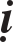 Nhôù laïi chuyeän cuõ thaät ñaùng thöông Nhieàu naêm ôû Nieát-baøn ñöôøngCöûa chaúng khaùch qua, soâng chaúng giaáy Loø coù tro laïnh, reøm coù söôngBeänh roài môùi bieát thaân töï khoåKhi maïnh thöôøng laøm nhöõng vieäc rieâng Laõo taêng töï coù phaùp an toaønTaùm khoå nung naáu ñeàu khoâng ngaïi.Hoøa thöôïng Ñaïi Tueä daïy chuùng:Xuaát gia laäp chí phaûi sieâng naêngCuõng phaûi thöôøng thöôøng gaàn ngöôøi toát Deø daët ñöøng gaàn nhöõng ngöôøi ngu.Laàn löïa laïi sôï laïc phong traàn Boïn nhô voâ löông luoân luoân thoaùtDoøng cao ñöôïc nghóa thöôøng gaàn guõi Neáu theo lôøi ta raên daïy naøyDöôøng coät nhaø Phaät cuõng ñaùng laømBAØI TUÏNG CUÛA BAØNG CÖ SĨChæ töï voâ taâm vôùi muoân vaätNgaïi gì muoân vaät thöôøng vaây quanh Traâu saét khoâng sôï sö töû hoángNhö laø ngöôøi goã thaáy chim veõ Baûn theå ngöôøi goã töï voâ tìnhChim veõ gaëp ngöôøi cuõng khoâng sôï Taâm caûnh nhö nhö chæ vaät thoâiLo gì ñaïo Boà-ñeà khoâng thaønhBAØI MINH TÖÏ BAÛO VEÄ DO VOÂ TAÙC ÔÛ COÂ TOÂ SOAÏNNgöôøi caàu danh khoâng duøng ñöùc maø caàu thì goïi laø AÙc danh. Ngöôøi caàu lôïi khoâng duøng ñaïo maø caàu goïi laø aùc lôïi. AÙc danh laø ñieàu bò ngöôøi trí cheâ bai, aùc lôïi laø ñieàu sôï cho nghieäp sau naøy.“Thöôïng ñöùc baát ñöùc”: Laõo töû raên raèng: boán taø naêm ñaïo Phaät raát caám kî, thaø duøng Thaät maø maát chôù khoâng duøng ñaéc maø doái. Keû tieåu nhaân chaïy theo caùi danh cuûa aùc danh, baäc quaân töû giöõ ñöôïc caùi lôïi cuûa ñaïi lôïi. Phöôùc ít taøi nhieàu, taøi thì thaønh tai öông. Ñöùc moûng chöùc lôùn, chöùc mau thaønh haïi. Ngöôøi xöa chæ caàn taâm ñaït, chöù khoâng caàn thaân ñaït, ngöôøi hieàn chôù che giaáu, ta hieàn chôù khoe khoang. Neáu ñöôïc nhö vaäy thì meänh mình hôïp vôùi ñaïo, suoát cuoät ñôøi töï baûo veä mình.PHAÙP SÖ PHAÄT QUANG CHIEÁU ÔÛ THÖÔÏNG TRUÙC DAÏY TIEÅU SÖ CHAÙNH NGOÄLaøm ngöôøi khoù, laøm thaày ngöôøi cuõng khoâng deã. Khoù laø theá naøo? Ñoù laø thieân phuù, hoïc vaán, kieán thöùc, khí töôïng, khoâng coù thieân tö, khoâng coù hoïc vaán, khoâng coù kieán thöùc, khoâng coù khí töôïng, neáu nhö vaäy maø thaønh ngöôøi, laø vieäc chöa töøng coù. Coù thieân tö roài sau môùi coù hoïc vaán, coù hoïc vaán roài môùi coù kieán thöùc, coù kieán thöùc roài môùi coù khí töôïng. Neáu nhö vaäy cuõng chöa theå laøm ngöôøi ñöôïc, vì sao? Vì thieân tö khoâng cao, hoïc vaán khoâng roäng, kieán thöùc khoâng roõ, khí töôïng khoâng nhaõ, vaãn chöa theå ñöôïc. Khoâng cao thì dung tuùng, khoâng roäng thì trôû ngaïi, khoâng roõ thì toái taêm, khoâng nhaõ thì queâ muøa. Cao maø trí, roäng maø ñaït, roõ maø ñuùng, nhaõ maø vaên, ñaày ñuû boán thöù ñoù thì coù theå laøm ngöôøi, neáu muoán laøm thaày ngöôøi khaùc thì chöa theå ñöôïc.(Khoâng deã laø sao? Ñoù laø toâng chæ, giaùo nghóa phaùp töôùng, khoâng ñöôïc toâng chæ, khoâng thoâng phaùp töôùng, khoâng phaân bieät giaùo nghóa, thì vaãn khoâng theå ñöôïc.Toâng chæ coù theå neâu ra roài, giaùo nghóa coù theå phaân tích roài, phaùp töôùng coù theå hieåu, nhöng khoâng coù thaày nöông nhôø thì khoâng roõ ñöôïc caûnh quaùn, maø laøm thaày cuûa ngöôøi, laø ñieàu chöa töøng coù; Nöông ñuùng thaày thì caûnh quaùn roõ, maø khoâng sieâu ngoä hieåu roõ yù Phaät, vaãn khoâng theålaøm Phaät ñöôïc. Daãu ñaõ sieâu ngoä hieåu roõ, nhöng khoâng theå queân caûnh, quaùn döùt tri kieán lìa phaùp aùi, maø laøm thaày moïi ngöôøi, laø ñieàu chöa töøng coù. Ñaày ñuû ba ñieàu treân, maø khoâng bieát tieán luøi, ñöôïc maát, vaãn khoâng ñöôïc laøm thaày, cho neân noùi laøm ngöôøi khoù, laøm thaày cuûa ngöôøi caøng khoù hôn.THIEÀN SÖ KHUEÂ PHONG DAÏY BAÛO NHÖÕNG KHUÙC MAÉC CHO HOÏC TROØSau khi chia tay nhau thöông nhôù laø chuyeän thöôøng, khoâng xeùt kyõ sôùm toái duïng taâm ôû caûnh giôùi naøo, ñaõ traùi vôùi traàn, hôïp vôùi giaùc chöa? Hieåu roõ noäi taâm ngoaïi caûnh chaúng lieân quan vôùi nhau khoâng? Ñònh tueä hay khinh an coù vui thích khoâng? Neáu tu haønh maø queân maát taâm Boà- ñeà thì bieát ñoù laø nghieäp ma hay khoâng? Luoân luoân giaùc saùt, sieâng naêng quaùn chieáu, neáu taäp khí khôûi laäp töùc döùt ngay, chôù neân theo noù, cuõng chôù dieät noù, vì sao? Vì nhö döông dieäm (soùng naéng) khoâng neân ñuoåi theo, cuõng khoâng neân dieät, vì khoâng neân ñuoåi theo ñeå traùnh rôi vaøo buoâng lung phaøm phu. Vì khoâng neân dieät, ñeå khoûi rôi vaøo ñieàu phuïc Nhò Thöøa. Vieân toâng ñoán giaùo roát raùo nhö vaäy. Nhöng töông öng vôùi baûn taùnh, trí giaùc töï nhieân khoâng ñöùt quaõng, nhöõng vieäc laâu daøi khoù coù theå ghi cheùp ñaày ñuû, chæ neâu phaàn quan troïng, töï mình phaûi coá gaéng khoâng caàn noùi nhieàu.CAÙCH THÖÙC KHI VAØO NHAØ XÍPheùp vaøo nhaø xí luaät coù cheá ñònh roõ, vì muoán laøm cho thaân taâm ñöôïc saïch seõ trang nghieâm ñeå gaàn guõi vôùi baäc Thaùnh hieàn, taåy tònh (röûa saïch), röûa tay ñeàu coù quy taéc. Neáu chöa hieåu heát thì laïi laøm dô tay mình, leã tuïng thaép höông chaép tay, heã ñoäng lieàn phaïm toäi, haù khoâng neân thaän troïng hay sao?Nay ñem quy taéc xöa theâm bôùt chuùt ít, nhöng söï teá haïnh cuûa noù voán khoù coù theå ñaày ñuû heát. Ñaïi ñeå ñeán luùc duøng thì moãi moãi ñeàu coù choã phöông tieän uûng hoä yù caên cuûa moïi ngöôøi, töï mình neân bieát ñieàu naøy maø vaän duïng.Kinh thö haù chaúng coù caâu: Khoâng giöõ gìn teá haïnh noû cuoái cuøng haïi ñeán ñöùc lôùn. Huoáng chi ngöôøi xuaát gia coøn may maén ñöôïc nhöõng baäc cao minh khuyeân baûo.1029 Kinh noùi: Neáu vaøo nhaø xí maø khoâng röûa saïch thì khoâng ñöôïc nhaäp vaøo soá ñaïi taêng, khoâng ñöôïc ngoài giöôøng thieàn, khoâng ñöôïc leân Ñieän baùu phaûi bieát thuøng röûa saïch, trong saïch ngoaøi dô, khoâng theå ñemthuøng saïch boû vaøo trong beå nöôùc gìm xuoáng muùc nöôùc, phaûi duøng gaùo muùc nöôùc ñoå vaøo trong thuøng, khoûi dô moät thuøng nöôùc, khoâng theå thuøng nöôùc saïch, leân treân maùng nöôùc, löôït nöôùc ñeå ñaùy thuøng ñaãm nöôùc cho vaøo trong beå, khoâng ñöôïc chaø thuøng choã dô gaàn beân maùng nöôùc. Nöôùc trong beå phaûi thay luoân, bôûi nöôùc chöùa ba ñeâm seõ sinh truøng nhoû, thaùng heø thì khoâng ñeán ba ñeâm, caån thaän chôù chöùa nöôùc laâu. Neáu khoâng coù choã tinh ñaàu (queùt doïn) neân nhôø ngöôøi coù söùc khoûe, keát duyeân saép ñaët ñeå khoûi laøm toån haïi ñeán sinh maïng loaøi vaät. Luùc vaøo nhaø xí, tröôùc phaûi buùng ngoùn tay ba laàn ñeå baùo cho quyû trong choã baån bieát, cuõng khoâng ñöôïc khaïc nhoå vaøo nhaø xí, laøm toån haïi quyû trong ñoù. AÂm ñöùc cuûa hai ñieàu naøy coù ghi ñaày ñuû trong kinh taïng, ôû ñaây khoâng daãn nhieàu.Luùc môùi ngoài choåm hoåm, tröôùc phaûi roùt moät ít nöôùc vaøo maùng. Moät laø ñeå laøm bay ñi muøi hoâi cuûa phaân cuõ, hai laø ñeå phaân môùi deã loït xuoáng khoâng öù laïi trong maùng, ñaõ ôû trong nhaø xí thì khoâng ñöôïc noùi chuyeän lôùn tieáng.Kinh Vaên-thuø noùi: Khi ñaïi tieåu, tieän thaân mieäng gioáng nhö goã ñaù, khoâng ñöôïc raën ra tieáng.Luùc ôû trong nhaø xí khoâng ñöôïc veõ hay vieát chöõ treân vaùch, moãi khi gaëp vi toân tuùc laõo thaønh töï mình neân traùnh. Treân ñöôøng ñi gaëp giaáy coù vieát chöõ, phaûi nhaët ñeå ôû choã saïch, hoaëc neùm xuoáng nöôùc, theá môùi toân troïng chöõ vieát tranh veõ, khoâng neân ñeå böøa baõi, huoáng chi laïi coøn vieát chöõ trong nhaø xí, nhö theá haù khoâng giaûm phöôùc ñöùc hay sao?Neáu luùc taåy tònh thì tay phaûi caàm thuøng saïch, röôùi quanh heát, duøng tay traùi ñöïng nöôùc, duøng ngoùn tay thöù tö röôùi thaät kyõ, khoâng ñöôïc voác nöôùc trong thuøng, nhö theá seõ laøm dô nöôùc trong thuøng. Thöôøng caét moùng tay traùi cuûa ngoùn thöù tö, chôù ñeå thaønh choã chöùa chaát dô baån.Saùch Thích Thò Yeáu Laõm cheùp: Phaät daïy caùc Tyø-kheo moùng tay chæ ñeå daøi baèng haït luùa maïch, neáu daøi quaù thì caét ñi. Nay coù ngöôøi xuaát gia thích giöõ moùng tay daøi hôn moät taác, cho ñoù laø ñeïp, coøn dung tuùng cho thaân dô ueá neân khoâng coù tònh haïnh. Thöôøng thaáy ngöôøi tieác phöôùc ñöùc, duøng theû gaït trong nhaø xí, xong ñem röûa vaøo thuøng saïch, nhö theá laø laøm baån nöôùc trong thuøng, hoaëc thoø tay vaøo thuøng voác nöôùc hay röûa que gaït cuõng khoâng ñöôïc. Röûa saïch phaûi duøng nöôùc laïnh, seõ coù lôïi cho ngöôøi duøng, coøn duøng nöôùc noùng seõ sinh ra caùc chöùng beänh nhö traøng phong. Neáu khi röûa tay tröôùc duøng tro chaø tay baûy laàn ñeå khöû ueá, mu baøn tay cuõng nhö theá. Keá ñoù duøng buøn chaø baûy laàn cho saïch, mu baøn tay cuõng nhö theá. Sau ñoù duøng boà hoøn hoaëc boà keát, hoaëc maït cöa, hoaëc hai laù daâu ñeàu ñöôïc.Saùch Kheâ Ñöôøng Taïp Luïc cheùp: Trong thôøi Nguyeân Höïu coù vò taêng ôû ñaát Thuïc laø phaùp sö Trí Sieâu töøng tuïng Kinh Hoa Nghieâm ñöôïc ba möôi naêm. Moät hoâm, Ngaøi boãng thaáy moät ñoàng töû dung maïo tao nhaõ, saùng suûa chaép tay vaùi chaøo.Trí Sieâu hoûi: Töø ñaâu ñeán? Ñoàng Töû ñaùp: ÔÛ Nguõ Ñaøi ñeánTrí Sieâu hoûi: Coù vieäc gì maø töø xa xoâi ñeán ñaây? Ñaùp: Vì coù chuùt vieäc muoán höôùng daãn cho thaày. Sieâu noùi: Xin ñöôïc nghe.Ñoàng töû noùi: Thaày tuïng kinh thaät ñaùng khen, nhöng coù ñieàu laø khi vaøo nhaø xí taåy tònh ñeå nöôùc baån dính vaøo mu baøn tay, maø khoâng heà duøng tro buøn röûa, luaät cheá phaûi duøng tro buøn chaø baûy laàn, maø nay chæ chaø hai, ba laàn, neân chaát nhô naøy vaãn coøn, leã Phaät tuïng kinh seõ mang toäi, noùi xong lieàn bieán maát, Trí Sieâu xaáu hoå roài söûa loãi.Coù ngöôøi hieåu bieát noùi: Ñaây chaéc laø Ngaøi Vaên-thuø hoùa hieän ñeå nhaéc nhôû Trí Sieâu, neân bieát röûa tay phaûi ñuùng theo pheùp taéc.Kinh Nhaân Quaû noùi: Tay baån maø thænh kinh thì seõ bò quaû baùo laøm con gioøi trong nhaø xí. Khaên maët treân giaù phaûi ñeå hai, ba caùi, phaûi giaët luoân ñöøng deã dô nhôùp laøm baån tay saïch. Choã ñoâng ngöôøi naêm ngaøy giaët moät laàn, choã ít ngöôøi möôøi ngaøy giaët moät laàn. Khi lau tay, phaûi vo troø khaên laïi maø lau, nhö theá deã khoâ.Vaøo nhaø xí taåy tònh, v.v… trong kinh ñeàu coù thaàn chuù, caàn phaûi thoïtrì.Kinh noùi: Neáu khoâng trì tuïng caùc thaàn chuù naøy, daãu coù duøng nöôùcnhieàu baèng baûy Haèng haø sa nöôùc ñeå röûa, ñeán meù kim cöông cuõng khoâng ñöôïc thanh tònh thaân khí. Ngöôøi thoï trì chuù naøy phaûi tuïng thaàm baûy laàn, thì seõ ñöôïc taát caû phöôùc ñöùc thanh tònh, caùc quyû thaàn aùc ñeàu phaûi khoanh tay (cung kính).Vaøo nhaø xí: aùn, ngaän loä ñaø da, sa ha.Taåy tònh (röûa saïch): AÙn, haï naüng maät laät ñeá, sa ha. Röûa tay: aùn, chuû ca la da, sa ha.Khöû ueá: AÙn thaát lôïi dueä baø heâ, sa ha.Tònh thaân: AÙn, baït chieát ra naõo ca saát, sa ha.LÔØI DAÏY CUÛA LUAÄT SÖ ÐAÏI TRÍ KHI VAØO NHAØ XÍGaáp goïn quaàn aùo, söûa giaøy ngay ngaén Duøng theû tieát kieäm, duøng nöôùc nhoû gioït Khoâng noùi naêng gì, ñi ñöùng töø toán,SOÁ 2023 - TRUY MOÂN CAÛNH HUAÁN, Quyeån 9	927Neân nhôù thaân naøy, ñöïng ñaày phaån tieåu Thoái khoâng theå ngöûi, dô khoâng theå nhìn Tuùi da nhaø xí thaät laø bæ oåi Sao maø ñaém meâ khoâng bieát hoå theïn Vì sao thöùc aên thích nhöõng ñoà ngonKeát taäp thaønh nhaân, quaû baùo phaûi chòu Phaûi vaøo neâ-leâ suoát kieáp khoâng thoâi.Khoå vui ôû taâm, thaêng traàm do mình Ñaïo ñaâu xa gì? Chöa nghó ñaáy thoâi.